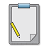 Δ4: Δραστηριότητα σύνθεσης-απάντησης του κεντρικού ιστορικού ερωτήματος (Διάρκεια λ)Στη συνέχεια της διδακτικής διαδικασίας και αφού έχουν απαντηθεί τα επιμέρους ιστορικά ερωτήματα των ομάδων εργασίας καλείται η σχολική τάξη σε ολομέλεια να συνθέσει τις επιμέρους απαντήσεις με τη δημιουργία ενός ψηφιακού θεματικού χρονολογίου – ιστοριογραμμής της ιστορίας του 20ού αιώνα ως τελικό προϊόν της όλης εργασίας. (Φύλλο εργασίας: Δ4)Παραδείγματα ιστοριογραμμών-χρονολογίων μπορούν να αναζητηθούν μεταξύ των ΜΑ Ιστορίας του Φωτόδεντρου.Ποια τα ορόσημα δεκαετίες, οι πόλεμοι, κοινωνικά φαινόμενα, οικονομικές εξελίξεις, γεγονότα πολιτισμού, πολιτιστικά ρεύματα, …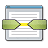 Με βάση το ιστορικό ερώτημα της ομάδας εργασίας …………………………………………………………………….…………………………………………………………………….…………………………………………………………………….…………………………Διατυπώνω και καταγράφω τις πρώτες γνώσεις, απόψεις και αντιλήψεις που πιθανό έχω για το εξεταζόμενο θέμα και το ιστορικό ερώτημα, ειδικότερα.…………………………………………………………………….…………………………………………………………………….…………………………………………………………………….……………………………………………………………………………………………….…………………………………………………………………….…………………………………………………………………….……………………………………………………………………………………………….…………………………………………………………………….…………………………………………………………………….……………………………………………………………………………………………….…………………………………………………………………….…………………………………………………………………….…………………………